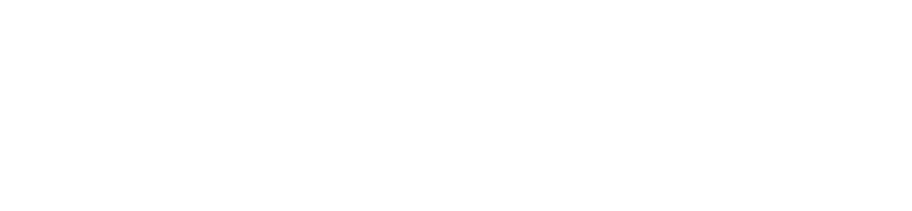 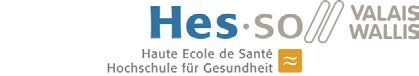 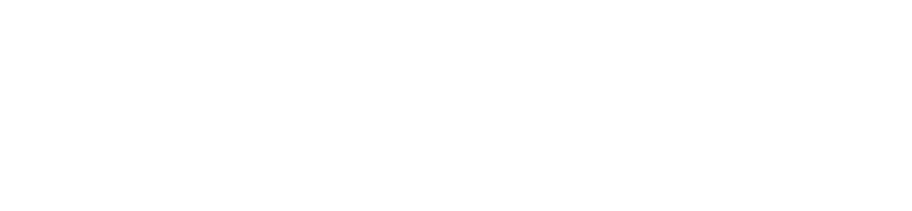 1. Critères d’inclusion/exclusion à l’étude pour le pré-recrutementNom 	, Prénom 	, Année de naissance 	,Adresse 	, Téléphone 	Rempli par : Nom 	, Prénom 	, Institution de recrutement  	Date  	Critères d’inclusion et d’exclusion/Pré-recrutement/Swiss CHEF Trial/Vaud/Version2_27.11.17CRITÈRE D’INCLUSIONCRITÈRE D’INCLUSIONCRITÈRE D’INCLUSIONEst âgé-e de 65 ans ou plusOUINONVit à domicileOUINONEst capable de se déplacer sans l’aide d’une tierce personne ni d’une marchette à l’intérieur de son domicileOUINONEst tombée-e au moins une fois durant les 12 derniers mois ET/OU A la question : Avez-vous peur de chuter/tomber ? La réponse est :OUINONEst tombée-e au moins une fois durant les 12 derniers mois ET/OU A la question : Avez-vous peur de chuter/tomber ? La réponse est :OUINONMaîtrise suffisamment le françaisOUINONCRITÈRE D’EXCLUSIONCRITÈRE D’EXCLUSIONCRITÈRE D’EXCLUSIONLes capacités visuelles permettent l’utilisation des brochures, de la tablette, des calendriers et journaux d’entraînementNONOUIEst actuellement en traitement de physiothérapie active qui travaille l’équilibreOUINONPrésence de déficiences cognitivesOUINON Remarques :  Remarques :  Remarques : 